AVIS AUX ETUDIANTS Les étudiants suivants ont pris de se présenter au Service Scolarité de la Faculté (Bureau N°16) pour retrait de leurs attestations de réussite provisoire 2022-2023 :HALLIS AminaMOKHTARI Aziz  RAHLI Ahmed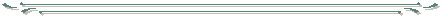 إعــــــــــــــــــلان للطلبة يرجى من الطلبة الاتية أسماؤهم التقدم إلى مصلحة التدريس بالكلية (المكتب رقم: 16) لاستلام شهادات النجاح المؤقتة للعام 2022-2023:حليس امينةمختاري عزيزرحلي أحمد AVIS AUX ETUDIANTSL’étudiante BENMAZA Samira Samra est priée de se présenter au Département d’Enseignement de Base en Biologie pour le retrait de son attestation d’inscription 2023-2024  plus la carte d’étudiant. إعــــــــــــــــــلان للطلبة يرجى من الطالبة بن معزة سميرة سمرة التوجه لقسم التعليم الأساسي في بيولوجيا لسحب الشهادة المدرسية للسنة الجامعية 2023-2024 بالإضافة لبطاقة الطالب.   